 Function Flowchart   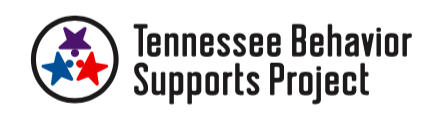 